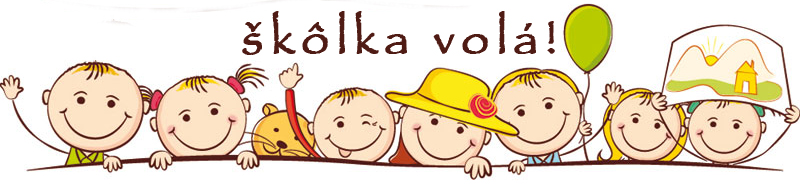 ZÁPIS DETÍ DO MATERSKEJ ŠKOLY NA ŠK.ROK 2024/2025Základná škola s materskou školou v Chminianskej Novej Vsi oznamuje zákonným zástupcom, že zápis do materskej školy na školský rok 2024/2025 bude prebiehať, v súlade s platnou legislatívou (zákon č. 245/2008 o výchove a vzdelávaní (školský zákon) § 59 ods. 1,2,3 a § 59a ods.1,2,3,4,5 a o zmene a doplnení niektorých zákonov v časeod 2. mája do 17. mája 2024Žiadosť do MŠ je dostupná v MŠ a na webovom sídle školy. Bližšie informácie na tel. čísle 051/7795208Žiadosť musí byť vyplnená, podpísaná oboma rodičmi a potvrdená pediatrom. Materská škola prednostne prijíma detí: pre ktoré je predprimárne vzdelávanie povinné t.j. deti, ktoré do 31.8.2024 dovŕšia 5 rokov vekudeti pokračujúce v plnení povinného predprimárneho vzdelávania deti, ktoré majú súrodencov v našej MŠdeti od troch rokov veku ( k 31. 8. dovŕšilo 3 roky) deti s trvalým pobytom v obciPožiadavkou zo strany MŠ je, aby dieťa pri prijímaní do MŠ malo osvojené:- základné hygienické návyky (vedieť sa pýtať na potrebu, nepoužívať plienku na spánok, vedieť sa obslúžiť pri použití WC, umývať si ruky s vyhrnutými rukávmi a pod.)- základné schopnosti komunikácie s dospelou osobou - základné sebaobslužné návyky (vedieť spolupracovať pri obliekaní, prezliekaní a prezúvaní s dospelým a samostatne sa čo najviac angažovať) - základné stravovacie návyky (vedieť samostatne jesť lyžicou a piť z pohára )Postup pri podávaní žiadostí:
Miesto podávania žiadostí:  ZŠ s MŠ Chminianska Nová Ves, Školská 28, Chminianska Nová Ves 082 33
Termín podávania žiadosti: od 2.mája 2024 do 17.mája 2024
Spôsob podávania žiadostí:Vypísanú žiadosť s podpismi oboch zákonných zástupcov a potvrdenú pediatrom doručte:-osobne v čase prevádzkových hodín do MŠ,  poštou na adresu školy,- odoslaním naskenovaného tlačiva prostredníctvom e-mailu na : materskaskolachnv@gmail.com